DO YOU HAVE LIVED EXPERIENCE WITH MENTAL HEALTH PROBLEMS AND ALCOHOL OR OTHER DRUG USE? WOULD YOU LIKE YOUR VOICE HEARD?The University of New South Wales is conducting a survey and we want to hear from YOU!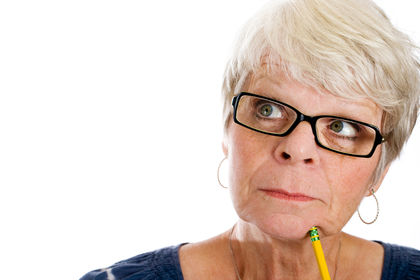 If you’re over 18 and have lived experience of mental health problems andalcohol or other drug use, we would love to hear from you!We want to better understand your experiences and get your feedback on tools to assess treatment services.  By completing this online survey, you can also go in the running to win a$100 voucher!For further information or if you’re interested in participating, 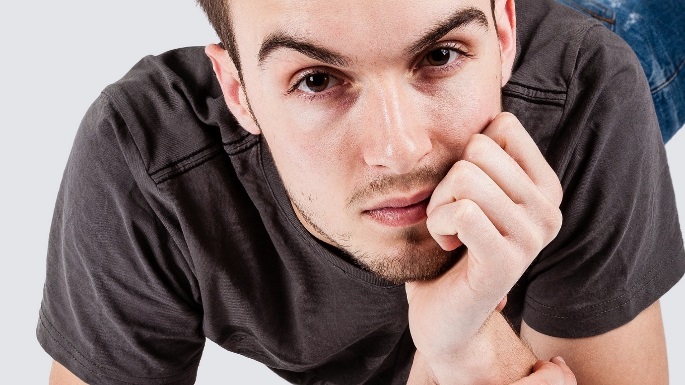 please click here http://www.surveys.unsw.edu.au/f/163184/4da4/  All information provided will remain anonymous and confidential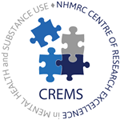 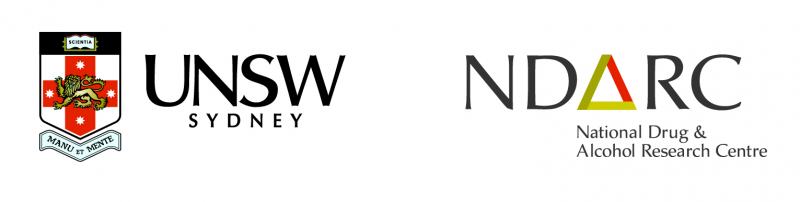 